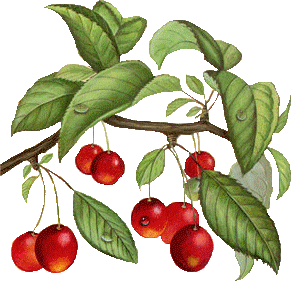 JÍDELNÍČEK  SRBEČ 18. 6. – 22. 6. 2018  Pondělí     Polévka:  čočková (1)  18. 6.        Hl. jídlo :  pečené kuřecí paličky, rýže (1)Obsahuje alergeny: viz pokrm………………………………………………………………………………………………………………………………………….. Úterý          Polévka: kuřecí vývar s kuskusem (1,9) 19. 6.          Hl. jídlo : květákový mozeček, brambory (3)Obsahuje alergeny: viz pokrm…………………………………………………………………………………………………………………………………………… Středa         Polévka: brokolicová (1)  20. 6.          Hl. jídlo : krůtí maso na česneku, těstoviny (1,3)Obsahuje alergeny: viz pokrm                 ……………………………………………………………………………………………………………………………………………Čtvrtek       Polévka : zeleninová s krupicí (1,9) 21. 6.         Hl. jídlo : hovězí maso s celerovou omáčkou, knedlík (1,3) Obsahuje alergeny: viz pokrm……………………………………………………………………………………………………………………………………………Pátek        Polévka: hovězí vývar s písmenky (1,3,9) 22. 6.        Hl. jídlo: zapečené těstoviny s uzeným masem, kunovjanka (1)Obsahuje alergeny: viz pokrm……………………………………………………………………………………………………………………………………………Změna jídelníčku vyhrazena!Přejeme dobrou chuť !Strava je určena k okamžité spotřebě!